Дата:  09.12.2020Группа: 20-ПСО-2дНаименование дисциплины: МатематикаТема: Существование предела монотонной ограниченной последовательности.Определение Последовательность (уn) называют возрастающей, если каждый ее член (начиная со второго) больше предыдущего, т. е. уn+1 > уn для n ≥ 1.Определение Последовательность (уn) называют убывающей, если каждый ее член (начиная со второго) меньше предыдущего, т. е. yn+1 < уn для n ≥> 1.Пример Определим монотонность последовательности 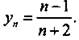 Запишем (n + 1)-й член последовательности:  Найдем разность двух соседних членов:        Так как n- натуральное число, то при всех n дробь  положительна. Поэтому уn+1 – уn > 0 или уn+1 > уn при всех n. Тогда по определению данная последовательность (уn) возрастающая.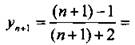 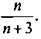 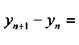 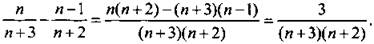 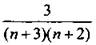 Заметим, что последовательность уn = an при a > 1 возрастает, при 0 < a < 1 убывает.Предел последовательностиВведем еще одно важнейшее понятие - предел последовательности.Определение . Число b называют пределом последовательности (уn), если в любой заранее выбранной окрестности точки b содержатся все члены последовательности, начиная с некоторого номера N. В этом случае пишут:   (читают: предел последовательности (уn) при стремлении n к бесконечности равен b, при этом часто фразу «при стремлении n к бесконечности» опускают). Используют и такую запись: уn → b(читают: уn стремится к b, или уn сходится к b).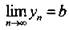 Разъясним понятие «окрестность точки b». Под ним понимают интервал (b - r; b + r), где r - радиус окрестности (r > 0).Пример Покажем, что 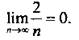 Прежде всего отметим, что понятие предела последовательности очень сложное и с трудом воспринимается даже студентами. Поэтому подробно будем разбираться с этим примером (буквально по пунктам).1. В данном случае число b = 0. Выберем произвольный радиус r окрестности точки b(обычно r выбирают небольшим и r > 0). Поэтому будем рассматривать интервал (0 - r; 0 + r) или (-r; r).2. Нужно найти номер N, начиная с которого все члены последовательности уn = 2/nбудут находиться в интервале (-r; r). Другими словами, надо относительно n решить неравенство –r < 2/n < r.3. Очевидно, что левая часть неравенства -r < 2/n выполняется при всех натуральныхn. Решим правую часть неравенства 2/n < r. Получим 2 < nr, откуда n > 2/r. Итак, при n > 2/n все члены последовательности уn отличаются от своего предела в менее чем на r.4. Сделаем оценки. При r = 0,1 получаем n > 20 (т. е. начиная с номера N = 21 все члены последовательности отличаются от предела не более чем на 0,1). При r = 0,01 имеем n > 200 (т. е. начиная с номера N = 201 все члены последовательности отличаются от предела не более чем на 0,01) и т. д. На рисунке приведена графическая иллюстрация для этого случая.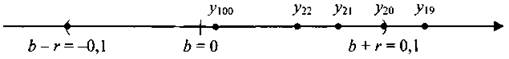 Видно, что в r-окрестности предела собирается (сгущается) бесконечное множество членов последовательности, вне этой окрестности находится только конечное число членов.Если последовательность (уn) имеет предел, то говорят, что она сходится, если не имеет предела - то расходится.Теоремы о пределах и вычисление пределов последовательностейПриведем формулировки теорем о пределах последовательностей.Теорема 1. Если последовательность сходится, то только к одному пределу.Теорема 2. Если последовательность сходится, то она ограничена.Теорема 3. Если последовательность монотонна и ограничена, то она сходится.Теорема 4. Если  то: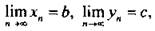 1) предел суммы равен сумме пределов: 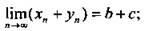 2) предел произведения равен произведению пределов: 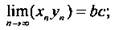 3) предел частного равен частному пределов: 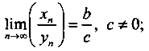 4) постоянный множитель можно вынести за знак предела: 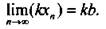 Теорема 4 используется при вычислении пределов последовательностей.Пример Найдем пределы последовательностей: 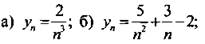 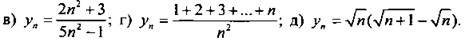 а) Используем теоремы 2 и 4 и получим: 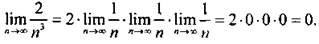 б) Применим теоремы 1 и 4. Имеем: 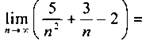 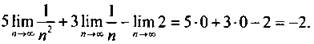 в) Заметим, что сразу использовать теорему 3 нельзя, так как числитель 2n2 + 3 и знаменатель 5n2 - 1 дроби бесконечно большие величины и получаем что-то непонятное: ∞/∞. Поэтому разделим числитель и знаменатель дроби на n2 и используем теоремы 1, 3 и 4. Получим: 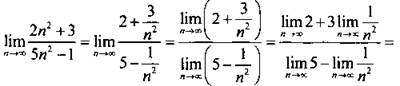 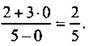 г) Опять же сразу применять теоремы 3 и 1 нельзя. Тогда получим:  Каждое слагаемое в этой сумме стремится к нулю (), но в эту сумму входят n слагаемых, т. е. бесконечно большая величина.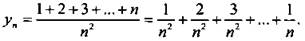 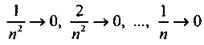 Получаем опять нечто непонятное: 0 · ∞.Учтем, что числитель дроби является суммой арифметической прогрессии и используем    теоремы 1, 3, 4. Имеем: 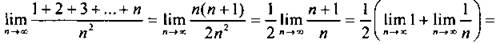 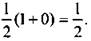 д) При n → ∞ множитель  множитель  Возникает опять что-то непонятное: ∞ · 0. Поэтому умножим и разделим данное выражение на  и применим теоремы 1, 3, 4. Получаем: 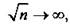 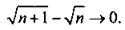 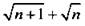 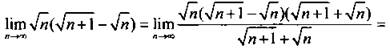 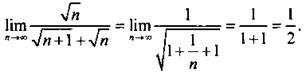 Таким образом, вычисление пределов последовательностей несложно, но необходимо проявлять внимание и аккуратность. При больших значениях n члены последовательности практически равны ее пределу.Контрольные вопросы1. Дайте определение последовательности.2. Монотонность последовательности.3. Определение предела последовательности.4. Теоремы о пределах последовательности.Задание на дом  Определите монотонность последовательности (аn):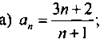 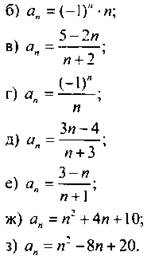 Преподаватель     Науразова Л.А